		FICHA TÉCNICA MANTAS; ROPA DE CAMA, DE MESA, DE TOCADOR O COCINA; VISILLOS Y CORTINAS; GUARDAMALLETAS Y RODAPIÉS DE CAMA, y LOS DEMÁS ARTÍCULOS DE TAPICERÍA (EXCEPTO LOS DE LA PARTIDA 9404)(Partidas arancelarias 6301 a 6304)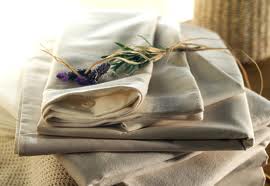 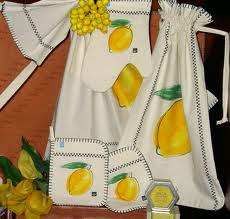 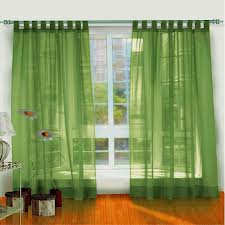 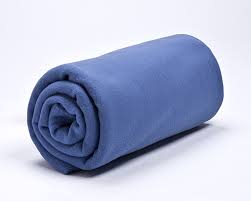 La presente ficha técnica contiene los principales elementos relevantes del Acuerdo de Asociación entre Centroamérica y la Unión Europea (en adelante el AdA) sobre el Acceso a mercados y las Normas de origen aplicables a estos productos. Ambos temas, se encuentran interrelacionados dado que para poder gozar de preferencias arancelarias en el mercado de destino, el producto debe ser originario, ya sea de Centroamérica o de la Unión Europea, o en su caso, aplicar las disposiciones que permitirán la acumulación de origen, entre otras flexibilidades de origen aplicables. Así también, se incluye los vínculos que contienen la información actualizada y relacionada con los requisitos que establece la Unión Europea en cuanto a la aplicación de las medidas sanitarias, de obstáculos técnicos al comercio y de las medidas ambientales.TRATO NACIONAL Y ACCESO DE LAS MERCANCIAS AL MERCADOPara facilitar el intercambio comercial de los productos, éstos se identifican por medio de códigos arancelarios internacionales (los primeros 6 dígitos) que se ajustan conforme al desglose que realizan los países para llevarlos a 8 o más dígitos. Para el caso de nuestras exportaciones hacia la Unión Europea, se debe reconocer los códigos europeos de su Nomenclatura Combinada (NC 2007, tal como aparece en el AdA) como siguen. Note que para efectos de la presente explicación no se ha incluido toda la estructura de las partidas arancelarias 6301 a 6304, sino solo una parte (la partida 6302), en el Anexo a la presente ficha técnica aparece la información completa.Clasificación arancelaria y descripción del productoAdemás de conocer la clasificación arancelaria de estos productos, se debe tener presente las condiciones sobre la eliminación de aranceles aduaneros, es decir, su categoría de desgravación y cualquier otra disposición normativa del Capítulo 1 (Trato Nacional y Acceso de las Mercancías al Mercado). En el cuadro siguiente se muestra el arancel de base a partir del cual se inicia la desgravación arancelaria (tasa base) -para el caso en que los productos no inicien con libre comercio desde el día uno de vigencia del AdA- para cada una de las líneas arancelarias para la Ropa de cama, de mesa, de tocador o cocina de la partida 6302; se indica asimismo, la categoría de desgravación que le corresponde –“A”-,  en la cual se acordó que para todos estos productos se tendría libre comercio a la entrada en vigor del AdA. Lista de la Parte EUProductos de la Partida 6302 (Ver cuadro completo en el Anexo)NC: Nomenclatura Combinada de la Unión Europea.Tasa base: Ad valorem (%).La categoría de desgravación “A” se encuentra en el literal a) de la Sección A del  ANEXO I ELIMINACION DE ARANCELES ADUANEROS del AdA., la cual se detalla e interpreta a continuación:II.	NORMAS DE ORIGENPara la interpretación y correcta aplicación de las normas o reglas de origen específicas de productos (en adelante ROE o ROEs), Usted tiene que tener a su disposición la siguiente información básica relacionada con el producto a ser exportado al mercado de la Unión Europea:Código arancelario y descripción del producto final,Código arancelario y descripción de cada uno de los materiales o insumos originarios y no originarios utilizados para la producción de: Ropa de cama, de mesa, de tocador o cocina de la partida arancelaria 6302; o de las partida 6301, 6303 y 6304: Mantas; Visillos y cortinas; guardamalletas y rodapiés de cama; y Los demás artículos de tapicería (excepto los de la partida 9404),País de origen de cada uno de los materiales o insumos  utilizados (no se refiere a país de procedencia o donde han sido adquiridos dichos materiales o insumos sin ser originarios de tal país),Valor de cada uno de los materiales o insumos utilizados, Descripción del proceso de elaboración o transformación aplicado a los materiales o insumos no originarios,Valor del producto final a precio de adquisición en las instalaciones de la fábrica o lugar de producción (precio franco fábrica del producto).Las ROEs para todos los productos se identifican en el Apéndice 2 (Lista de elaboraciones o transformaciones que deben de aplicarse a los materiales no originarios para que el producto transformado pueda obtener el carácter originario) del AdA.En el caso de los productos que se clasifican en las partidas arancelarias 6301 a 6304, la ROE acordada se presenta a continuación:	APÉNDICE 2	LISTA DE LAS ELABORACIONES O TRANSFORMACIONES QUE DEBEN APLICARSE A LOS MATERIALES NO ORIGINARIOS PARA QUE EL PRODUCTO TRANSFORMADO PUEDA OBTENER EL CARÁCTER ORIGINARIOPara la comprensión e interpretación de la ROE de estos productos, usted debe tomar en cuenta la información contenida en el Apéndice 1 del AdA (Notas introductorias del Anexo II, particularmente las notas 2), que se resumen a continuación:En la columna (1) se indica el código arancelario básico (capítulo, partida o sub-partida); en este caso, aparece el código de las partidas 6301 a 6304.En la columna (2), se indica la descripción de los productos que se clasifican en las partidas 6301 a 6304: que comprende: Mantas, ropa de cama, etc.; visillos y cortinas, etc.; los demás artículos de tapicería. En la columna (3) se establece la ROE que deberá cumplir el productor/exportador para que estos productos sean considerados originarios, debiéndose tener en cuenta el origen y tipo de materiales utilizados en su producción.Nótese que, según tipo de material/producto de este grupo de partidas, la ROE contiene las siguientes referencias o pie de página: Su significado e interpretación se especifica en el siguiente apartado de esta ficha técnica.En la Columna (4) no aparece información sobre ROE alguna. Lo anterior indica que no existe ROE alternativa. Las ROE acordadas en el AdA para los productos de las partidas 6301 a 6304 están basadas, según el tipo de material/producto, ya sea en el principio de cambio de clasificación arancelaria (conocido comúnmente como “salto arancelario”) o valor; las cuales se transcriben e interpretan a continuación:De fieltro, de tela sin tejerLos demás (Bordados)Los demás (De las demás materias textiles)El AdA contempla flexibilidades de origen que permiten al productor/exportador de estos productos poder contar con un mayor número de proveedores de materiales originarios y otras facilidades para el cumplimiento de la ROE. Estas flexibilidades se explican como sigue:Utilización de desperdicios y desechos procedentes de operaciones de fabricación.Se permite la utilización de desperdicios y desechos procedentes de operaciones de fabricación realizadas en cualquier país de Centroamérica o de los Estados miembros de la Unión Europea (artículo 4 del anexo II).Acumulación de materiales El AdA permite tres tipos de acumulación de origen, los cuales se describen en el cuadro que se presenta a continuación. El productor/exportador de estos productos podrá utilizar como propios, los materiales originarios de otros países Parte o no Parte del AdA, ventaja que es conocida como “acumulación de origen” (artículo 3, Anexo II):Tipos de acumulación de materiales aplicables entre Centroamérica y la Unión EuropeaExcepciones en la aplicación de las normas de origen: parte normativa y norma de origen específica (Declaración Conjunta Relativa a Excepciones).En el caso en que se requiera mayor flexibilidad en las ROE (excepciones), el AdA incluye una disposición que permitirá solicitar ante el ‘Subcomité de Aduanas, Facilitación del Comercio y Normas de Origen’, la no aplicación de la(s) disposición(es) normativa(s) y /o ROE aplicables a determinado  producto, cuando se presenten los siguientes casos  en los que: La aplicación de la regla de origen existente afectaría significativamente la capacidad de la industria de uno o más países de Centroamérica que solicite continuar sus exportaciones a la Unión Europea, con una referencia particular a los casos en los que esto pueda provocar el cese de sus actividades, oPueda demostrarse claramente que la regla de origen podría desalentar una inversión significativa en la industria y en los que una excepción que favorezca la realización del programa de inversión permitiría cumplir la regla por etapas.Revisión o modificación de las normas de origen (Declaración Conjunta Relativa a la Revisión de las Normas de Origen contenidas en el Anexo II), tomando en cuenta el desarrollo tecnológico, los procesos de producción y todos los demás factores que podrían justificar las modificaciones de las normas.En todos los casos deberá presentarse las justificaciones técnicas correspondientes.Cuando el productor/exportador realice una exportación a la Unión Europea deberá adjuntar a la documentación requerida por la Aduana europea, ya sea un Certificado de circulación de mercancías EUR.1 (Apéndice 3) o una Declaración en factura (Apéndice 4), ambos conocidos como “Prueba de origen” y son los dos medios que el AdA establece para demostrar documentalmente que estos productos producidos en El Salvador cumplen con el Régimen de normas de origen. Para tal fin, el Centro de Trámites de importaciones y Exportaciones del Banco Central de Reserva (CIEX/BCR) deberá: Emitir el Certificado de Circulación de Mercancías EUR.1, previa presentación por parte del exportador o su representante, de una solicitud de emisión del EUR.1, así como alguna otra información requerida por dicha institución. Cabe aclarar el certificado EUR.1 no es exigible cuando el valor total de los productos sea inferior o igual a 500 euros cuando se trate de bultos pequeños o a 1,200 euros en el caso de productos que formen parte del equipaje personal del viajero. Otorgar el calificativo de “exportador autorizado” cuando éste vaya a realizar exportaciones frecuentes, independientes del valor de los productos correspondientes; debiendo en este caso, asignarle un número de autorización que deberá figurar en la Declaración en factura. Dicha autorización no es obligatoria cuando el valor de la exportación no excede de 6,000 euros.Considere además, que si usted utiliza materiales originarios de otros países, debe documentar la prueba de origen en la forma siguiente:Si utiliza materiales de cualquier país de Centroamérica o de la Unión Europea, deberá exigirse a su proveedor la entrega de un Certificado de Circulación de Mercancías EUR.1 o una Declaración en factura para indicar que el material es originario  de una Parte del Acuerdo, oSi utiliza materiales de Bolivia, Colombia, Ecuador, Perú o Venezuela, deberá exigirse a su proveedor la entrega de un Certificado de origen “FORM A” o FORMULARIO “A”, que es el utilizado en el SGP+ para indicar que el material es originario de alguno de los países en referencia.Para mayor información sobre la emisión de las Pruebas de origen consultar:III.	REQUISITOS EN MATERIA SANITARIA, FITOSANITARIA, OBSTÁCULOS TÉCNICOS AL COMERCIO Y AMBIENTALEn relación con las medidas que tiene en vigor la Unión Europea, en materia sanitaria, fitosanitaria, de obstáculos técnicos al comercio y ambiental, es conveniente presentarles el vínculo que de manera expresa conduce a mostrar los requisitos, de forma actualizada, que se exige en el mercado europeo para el ingreso de los productos salvadoreños. Este vínculo o sitio web que puede visitar es “Mi Exportación”, contenido en la dirección virtual Export Helpdesk.  Para facilitar cómo puede tener acceso a esta ventana, usted puede visualizar abajo el vínculo de un video que lo va a guiar para que encuentre además de la información de aranceles preferenciales, clasificación arancelaria, procedimientos de importación, también aparecerán los requisitos de la UE para proteger la salud humana y animal, el medio ambiente y los derechos de los consumidores. Estos requisitos se presentan en las siguientes áreas:Requisitos sanitarios y fitosanitarioshttp://exporthelp.europa.eu/thdapp/display.htm?page=rt/rt_RequisitosSanitariosYFitosanitarios.html&docType=main&languageId=ESRequisitos medioambientaleshttp://exporthelp.europa.eu/thdapp/display.htm?page=rt/rt_RequisitosMedioambientales.html&docType=main&languageId=ESRequisitos técnicoshttp://exporthelp.europa.eu/thdapp/display.htm?page=rt/rt_RequisitosTecnicos.html&docType=main&languageId=ESNormas de comercializaciónhttp://exporthelp.europa.eu/thdapp/display.htm?page=rt/rt_NormasDeComercializacion.html&docType=main&languageId=ESRestricciones a la importación http://exporthelp.europa.eu/thdapp/display.htm?page=rt/rt_RestriccionesALaImportacion.html&docType=main&languageId=ESAlguna de esta información sobre los requisitos puede consultarse en español, no obstante, en su mayoría está disponible únicamente en el idioma inglés.El vínculo para poder visualizar el video que le explica cómo exportar y buscar información con la ayuda del Export Helpdesk es:http://exporthelp.europa.eu/thdapp/display.htm?page=re%2fre_Video.html&docType=main&languageId=es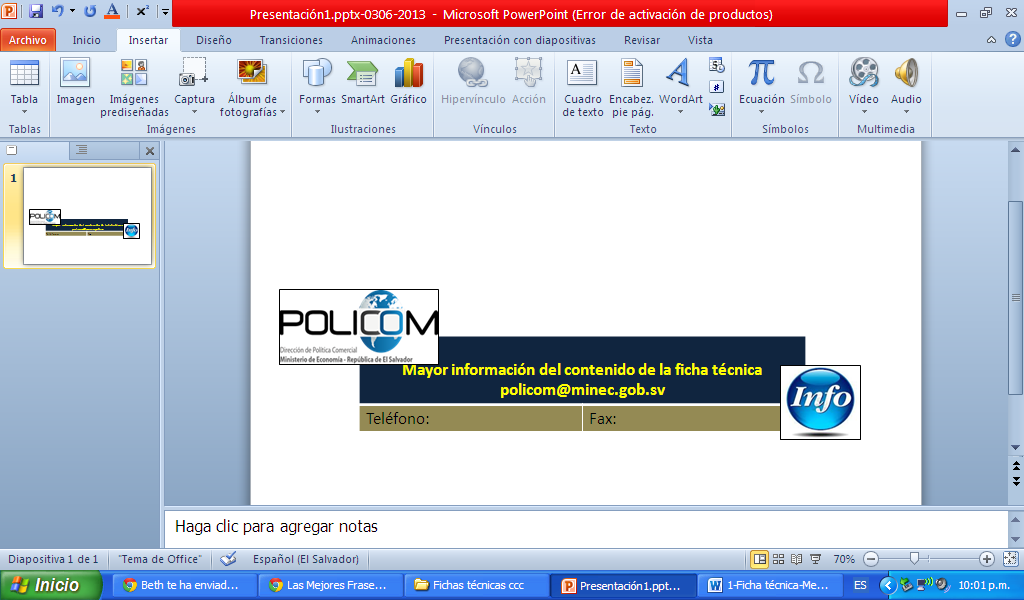 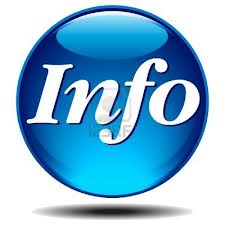 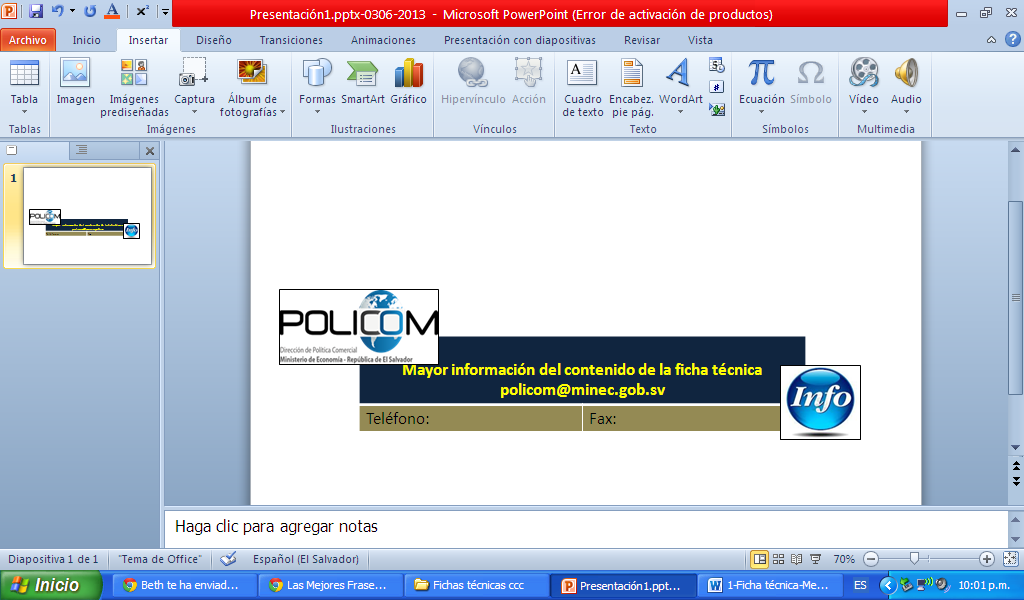 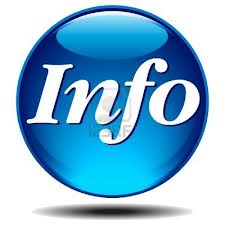 ANEXOESTRUCTURA DE CONTENIDO DE LAS PARTIDA 6301 MANTAS: 6302 ROPA DE CAMA, DE MESA, DE TOCADOR O COCINA; 6303 VISILLOS Y CORTINAS; GUARDAMALLETAS Y RODAPIÉS DE CAMA y 6304 LOS DEMÁS ARTÍCULOS DE TAPICERÍA (EXCEPTO LOS DE LA PARTIDA 9404)NC: Nomenclatura Combinada de la Unión Europea.Tasa base: Ad valorem (%).63CAPÍTULO 63 - LOS DEMÁS ARTÍCULOS TEXTILES CONFECCIONADOS; JUEGOS; PRENDERÍA Y TRAPOS…...6302Ropa de cama, de mesa, de tocador o cocina6302 10 00- Ropa de cama, de punto- Las demás ropas de cama, estampadas6302 21 00-- De algodón6302 22-- De fibras sintéticas o artificiales6302 22 10--- De telas sin tejer6302 22 90--- Las demás6302 29-- De las demás materias textiles6302 29 10--- De lino o de ramio6302 29 90--- Las demás- Las demás ropas de cama6302 31 00-- De algodón6302 32-- De fibras sintéticas o artificiales6302 32 10--- De telas sin tejer6302 32 90--- Las demás6302 39-- De las demás materias textiles6302 39 20--- De lino o de ramio6302 39 90--- Las demás6302 40 00- Ropa de mesa, de punto- Las demás ropas de mesa6302 51 00-- De algodón6302 53-- De fibras sintéticas o artificiales6302 53 10--- De telas sin tejer6302 53 90--- Las demás6302 59-- De las demás materias textiles6302 59 10--- De lino6302 59 90--- Las demás6302 60 00- Ropa de tocador o cocina, de tejido con bucles, del tipo toalla, de algodón- Las demás6302 91 00-- De algodón6302 93-- De fibras sintéticas o artificiales6302 93 10--- De telas sin tejer6302 93 90--- Las demás6302 99-- De las demás materias textiles6302 99 10--- De lino6302 99 90...6304 99 00--- Las demás...(ver estructura completa  en el Anexo).NC 2007DescripciónTasa baseCategoría Observaciones……6302Ropa de cama, de mesa, de tocador o cocina6302 10 00- Ropa de cama, de punto12A- Las demás ropas de cama, estampadas6302 21 00-- De algodón12A6302 22-- De fibras sintéticas o artificiales6302 22 10--- De telas sin tejer6,9A6302 22 90--- Las demás12A6302 29-- De las demás materias textiles6302 29 10--- De lino o de ramio12A6302 29 90--- Las demás12A- Las demás ropas de cama6302 31 00-- De algodón12A6302 32-- De fibras sintéticas o artificiales6302 32 10--- De telas sin tejer6,9A6302 32 90--- Las demás12A6302 39-- De las demás materias textiles6302 39 20--- De lino o de ramio12A6302 39 90--- Las demás12A6302 40 00- Ropa de mesa, de punto12A- Las demás ropas de mesa6302 51 00-- De algodón12A6302 53-- De fibras sintéticas o artificiales6302 53 10--- De telas sin tejer6,9A6302 53 90--- Las demás12A6302 59-- De las demás materias textiles6302 59 10--- De lino12A6302 59 90--- Las demás12A6302 60 00- Ropa de tocador o cocina, de tejido con bucles, del tipo toalla, de algodón12A- Las demás6302 91 00-- De algodón12A6302 93-- De fibras sintéticas o artificiales6302 93 10--- De telas sin tejer6,9A6302 93 90--- Las demás12A6302 99-- De las demás materias textiles6302 99 10--- De lino12A6302 99 90--- Las demás12A...6304...(ver continuación en el Anexo)Descripción de la categoría “A”“Los aranceles sobre las mercancías incluidas dentro de las fracciones arancelarias en la categoría de desgravación A en la lista de una Parte serán eliminados íntegramente, y dichas mercancías quedarán libres de aranceles en la fecha de entrada en vigor del presente Acuerdo”Interpretación de la categoría “A”A la fecha de entrada en vigor del Acuerdo,, cuando un importador europeo adquiera nuestras exportaciones de Ropa de cama, de mesa, de tocador o cocina de la partida 6302, o los productos de las partidas 6301, 6303 o 6304, no pagarán ningún arancel para ingresar a dicho mercado siempre y cuando cumpla con la Regla de Origen del AdA.En este caso la “tasa base” (arancel ad valorem: 6,9 % y 12 % ) indicada en la lista anterior y Anexo es solamente referencial, ya que a la entrada en vigor del Acuerdo estos productos quedarán libres de aranceles (0 %).Es importante que tenga en cuenta que para cualquier Ropa de cama, de mesa, de tocador o cocina de la partida 6302, o los productos de las partidas 6301, 6303 o 6304, aplica la categoría “A”, por lo que todos los productos dentro de este capítulo estarán libres del pago de aranceles para ingresar a la Unión Europea a la entrada en vigor del Acuerdo.Código SADescripción del productoElaboración o transformación aplicada en los materiales no originarios que confiere el carácter originarioElaboración o transformación aplicada en los materiales no originarios que confiere el carácter originario(1)(2)(3)  (4)6301 a 6304Mantas, ropa de cama, etc.; visillos y cortinas, etc.; los demás artículos de tapicería:De fieltro, de telas sin tejerFabricación a partir de149: fibras naturales, omateriales químicos o pastas textilesLos demás -- BordadosFabricación a partir de hilados simples crudos150, 151:oFabricación a partir de tejidos sin bordar (con exclusión de los de punto) cuyo valor no exceda del 40 % del precio franco fábrica del producto       -- De las demás materias textilesFabricación a partir de hilados simples crudos152, 153:Tipo de material/productoROEReferencias o pie de páginaDe fieltro, de telas sin tejerFabricación a partir de149: fibras naturales, omateriales químicos o pastas textiles149: En lo referente a las condiciones especiales relativas a los productos constituidos por una mezcla de materias textiles, véase la nota introductoria 5.Los demás -- BordadosFabricación a partir de hilados simples crudos150, 151:oFabricación a partir de tejidos sin bordar (con exclusión de los de punto) cuyo valor no exceda del 40 % del precio franco fábrica del producto150: Véase la nota introductoria 6.151:Respecto de los artículos de punto, no elásticos ni revestidos de caucho, obtenidos cosiendo o ensamblando piezas de tejido de punto (cortadas o tejidas directamente en forma), véase la nota introductoria 6.       -- De las demás materias textilesFabricación a partir de hilados simples crudos152, 153:152: Véase la nota introductoria 6.153: Respecto de los artículos de punto, no elásticos ni revestidos de caucho, obtenidos cosiendo o ensamblando piezas de tejido de punto (cortadas o tejidas directamente en forma), véase la nota introductoria 6.Mayor información:   Apéndice I del Anexo II, yVideo explicativo: Interpretación de Normas de Origen Específicas, que Usted encontrará en el módulo de Normas de Origen, del material didáctico.Regla de origen específica“Fabricación a partir de149: fibras naturales, omateriales químicos o pastas textiles”Interpretación de las normas de origenPara la fabricación de productos fieltro y/o tela sin tejer que se clasifican en el grupo de partidas arancelarias 6301 a 6304, la ROE exige que se debe de partir de la fibras naturales (lana o pelo animal) o materiales químicos o pasta textil para hacer la fibra dentro de estos: las fibras dominantes, que representan una parte sustancial del mercado de los no tejidos, son Polipropileno, Poliéster y Viscosa.En su fabricación Usted deberá además tomar en consideración las siguientes disposiciones establecidas en las Notas 5  del Apéndice 1 (Notas introductorias del Anexo II):Nota 5 que hace referencia, además de que se entiende por “materiales textiles básicos”, a los diferentes niveles de tolerancia permitidos de acuerdo al material que se utilice en la prenda:10 %: Se aplicará solo a los productos mezclados que hayan sido obtenidos a partir de dos o más materiales textiles básicos (nota 5.1),20 %: Productos que incorporen "hilados de poliuretano segmentado con segmentos flexibles de poliéster, incluso entorchados» (nota 5.3), y30 %: Productos que incorporen una "tira consistente en un núcleo de papel de aluminio o de película de materia plástica, cubierta o no de polvo de aluminio, de una anchura no superior a 5 mm, insertada por encolado transparente o de color entre dos películas de materia plástica" (nota 5.4)Regla de origen específica“Fabricación a partir de hilados simples crudos150, 151:oFabricación a partir de tejidos sin bordar (con exclusión de los de punto) cuyo valor no exceda del 40 % del precio franco fábrica del producto”.Interpretación de las normas de origenPara la fabricación de los demás productos “Bordados” que se clasifican en el grupo de partidas arancelarias 6301 a 6304, la ROE presenta dos alternativas para su producción a elección del productor/exportador, a saber:Utilización de hilados simples crudos de cualquier parte del mundo, y a partir de realizar el proceso de acabado que requiera el producto, incluyendo el tejido y el bordado, tales como: manteles, cortinas, fundas para almohadas, guantes, artículos para la cocina, etc. o acortar el proceso de elaboración del producto (tejer) mediante la,Utilización de tejidos sin bordar (excluyendo los tejidos  de punto) de cualquier parte del mundo, teniendo en consideración que el valor de estos tejidos no originarios no deben de sobrepasar el 40 % del precio franco fabrica del producto final, entendiendo  este precio como:El precio franco fábrica del producto pagado al fabricante en la Parte en la cual haya tenido lugar la última elaboración o transformación, siempre que este precio incluya al menos el valor de todos los materiales utilizados, previa deducción de cualquiera de los impuestos internos que sean o puedan ser devueltos o reembolsados cuando se exporte el producto obtenido”.En su fabricación Usted deberá además tomar en consideración las siguientes disposiciones establecidas en las Notas 5 y 6  del Apéndice 1 (Notas introductorias del Anexo II):Nota 5 que hace referencia, además de que se entiende por “materiales textiles básicos”, a los diferentes niveles de tolerancia permitidos de acuerdo al material que se utilice en la prenda:10 %: Se aplicará solo a los productos mezclados que hayan sido obtenidos a partir de dos o más materiales textiles básicos (nota 5.1),20 %: Productos que incorporen "hilados de poliuretano segmentado con segmentos flexibles de poliéster, incluso entorchados» (nota 5.3), y30 %: Productos que incorporen una "tira consistente en un núcleo de papel de aluminio o de película de materia plástica, cubierta o no de polvo de aluminio, de una anchura no superior a 5 mm, insertada por encolado transparente o de color entre dos películas de materia plástica" (nota 5.4)Nota 6Los forros y entretelas de la prenda de vestir deben de ser originarios (Subnota 6.1 de Nota 6),Nivel de tolerancia del 8  % para utilizar materiales textiles no originarios que se clasifiquen en una partida diferente de la del producto (Subnota 6.1 de Nota 6), ySe permite el libre uso de materiales que no estén clasificados en los capítulos 50 al 63 para la fabricación de prendas de vestir (botones, cremalleras o zippers, etc.). (Subnota 6.2 de Nota 6).Regla de origen específica“Fabricación a partir de hilados simples crudos152, 153:Interpretación de las normas de origenPara la fabricación de los demás productos “De las demás materias textiles” que se clasifican en el grupo de partidas arancelarias 6301 a 6304, la ROE permite la Utilización de hilados simples crudos de cualquier parte del mundo, y a partir de realizar el proceso de acabado de los hilados que requiera el producto y posteriormente la fabricación del tejido En su fabricación Usted deberá además tomar en consideración las siguientes disposiciones establecidas en las Notas 5 y 6  del Apéndice 1 (Notas introductorias del Anexo II):Nota 5 que hace referencia, además de que se entiende por “materiales textiles básicos”, a los diferentes niveles de tolerancia permitidos de acuerdo al material que se utilice en la prenda:10 %: Se aplicará solo a los productos mezclados que hayan sido obtenidos a partir de dos o más materiales textiles básicos (nota 5.1),20 %: Productos que incorporen "hilados de poliuretano segmentado con segmentos flexibles de poliéster, incluso entorchados» (nota 5.3), y30 %: Productos que incorporen una "tira consistente en un núcleo de papel de aluminio o de película de materia plástica, cubierta o no de polvo de aluminio, de una anchura no superior a 5 mm, insertada por encolado transparente o de color entre dos películas de materia plástica" (nota 5.4)Nota 6Los forros y entretelas de la prenda de vestir deben de ser originarios (Subnota 6.1 de Nota 6),Nivel de tolerancia del 8  % para utilizar materiales textiles no originarios que se clasifiquen en una partida diferente de la del producto (Subnota 6.1 de Nota 6), ySe permite el libre uso de materiales que no estén clasificados en los capítulos 50 al 63 para la fabricación de prendas de vestir (botones, cremalleras o zippers, etc.). (Subnota 6.2 de Nota 6).TIPO DE MATERIALESPAÍSES/ESTADOS MIEMBROS TIPO DE ACUMULACIÓN ENTRADA EN VIGENCIAUtilización de materiales originarios de:Costa Rica, El Salvador, Guatemala, Honduras, Nicaragua, Panamá o de los Estados Miembros que forman parte de la Unión Europea (países Parte).Acumulación tradicional o bilateral de aplicación recíproca.A partir de la entrada en vigencia del Acuerdo.Utilización de materiales originarios de:Bolivia, Colombia, Ecuador, Perú o Venezuela (países no Parte).Acumulación de aplicación unilateral a favor de los países de Centroamérica.A partir de la entrada en vigencia del Acuerdo.Utilización de materiales originarios de:México, Sudamérica o los países del Caribe (países no Parte).Acumulación con terceros países, ampliada o extendida, de aplicación recíproca; la cual requiere negociación adicional entre Centroamérica, la Unión Europea y el tercer país.Al finalizar negociación específica.Mayor información: Video explicativo: Acumulación de Origen, que Usted encontrará en el módulo de Normas de Origen, del material didáctico.Mayor información: Video explicativo: Acumulación de Origen, que Usted encontrará en el módulo de Normas de Origen, del material didáctico.Mayor información: Video explicativo: Acumulación de Origen, que Usted encontrará en el módulo de Normas de Origen, del material didáctico.Mayor información: Video explicativo: Acumulación de Origen, que Usted encontrará en el módulo de Normas de Origen, del material didáctico.MINISTERIO DE ECONOMÍATítulo IV del anexo II, y  Video explicativo: Prueba de Origen, que Usted encontrará en el módulo de Normas de Origen, del material didáctico.CENTRO DE TRÁMITES DE IMPORTACIONES Y EXPORTACIONESTramites e información requeridacentrex.gob.sv; centrexonline.com.sv; CIEXexportacion@bcr.gob.sv;  CIEXimportacion@bcr.gob.svNC 2007Descripción Tasa base Categoria  Observaciones 63CAPÍTULO 63 - LOS DEMÁS ARTÍCULOS TEXTILES CONFECCIONADOS; JUEGOS; PRENDERÍA Y TRAPOSI. LOS DEMÁS ARTÍCULOS TEXTILES CONFECCIONADOS6301Mantas6301 10 00- Mantas eléctricas6,9A6301 20- Mantas de lana o pelo fino (excepto las eléctricas)6301 20 10-- De punto12A6301 20 90-- Las demás12A6301 30- Mantas de algodón (excepto las eléctricas)6301 30 10-- De punto12A6301 30 90-- Las demás7,5A6301 40- Mantas de fibras sintéticas (excepto las eléctricas)6301 40 10-- De punto12A6301 40 90-- Las demás12A6301 90- Las demás mantas6301 90 10-- De punto12A6301 90 90-- Las demás12A6302Ropa de cama, de mesa, de tocador o cocina6302 10 00- Ropa de cama, de punto12A- Las demás ropas de cama, estampadas6302 21 00-- De algodón12A6302 22-- De fibras sintéticas o artificiales6302 22 10--- De telas sin tejer6,9A6302 22 90--- Las demás12A6302 29-- De las demás materias textiles6302 29 10--- De lino o de ramio12A6302 29 90--- Las demás12A- Las demás ropas de cama6302 31 00-- De algodón12A6302 32-- De fibras sintéticas o artificiales6302 32 10--- De telas sin tejer6,9A6302 32 90--- Las demás12A6302 39-- De las demás materias textiles6302 39 20--- De lino o de ramio12A6302 39 90--- Las demás12A6302 40 00- Ropa de mesa, de punto12A- Las demás ropas de mesa6302 51 00-- De algodón12A6302 53-- De fibras sintéticas o artificiales6302 53 10--- De telas sin tejer6,9A6302 53 90--- Las demás12A6302 59-- De las demás materias textiles6302 59 10--- De lino12A6302 59 90--- Las demás12A6302 60 00- Ropa de tocador o cocina, de tejido con bucles, del tipo toalla, de algodón12A- Las demás6302 91 00-- De algodón12A6302 93-- De fibras sintéticas o artificiales6302 93 10--- De telas sin tejer6,9A6302 93 90--- Las demás12A6302 99-- De las demás materias textiles6302 99 10--- De lino12A6302 99 90--- Las demás12A6303Visillos y cortinas; guardamalletas y rodapiés de cama- De punto6303 12 00-- De fibras sintéticas12A6303 19 00-- De las demás materias textiles12A- Los demás6303 91 00-- De algodón12A6303 92-- De fibras sintéticas6303 92 10--- De telas sin tejer6,9A6303 92 90--- Los demás12A6303 99-- De las demás materias textiles6303 99 10--- De telas sin tejer6,9A6303 99 90--- Las demás12A6304Los demás artículos de tapicería (excepto los de la partida 9404)- Colchas6304 11 00-- De punto12A6304 19-- Las demás6304 19 10--- De algodón12A6304 19 30--- De lino o ramio12A6304 19 90--- De las demás materias textiles12A- Los demás6304 91 00-- De punto12A6304 92 00-- De algodón (excepto de punto)12A6304 93 00-- De fibras sintéticas (excepto de punto)12A6304 99 00-- De las demás materias textiles (excepto de punto)12A